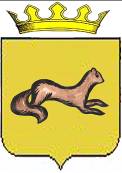 КОНТРОЛЬНО-СЧЕТНЫЙ ОРГАН ОБОЯНСКОГО РАЙОНАКУРСКОЙ ОБЛАСТИ306230, Курская обл., г. Обоянь, ул. Шмидта д.6, kso4616@rambler.ruЗАКЛЮЧЕНИЕ №67по результатам финансово-экономической экспертизы проекта постановления Администрации Обоянского района Курской области«Об утверждении муниципальной программы муниципального района «Обоянский район» Курской области «Создание условий для оказания медицинской помощи населению на территории Обоянского района Курской области на 2016 год»». г. Обоянь                                                                                                 02 декабря 2015 г.Основания для проведения экспертно-аналитического мероприятия: Федеральный Закон от 07 февраля 2011 г. № 6-ФЗ «Об общих принципах организации и деятельности контрольно-счетных органов субъектов Российской Федерации и муниципальных образований», Решение Представительного Собрания Обоянского района Курской области от 29 марта 2013 г. № 2/23-II «О создании Контрольно-счетного органа Обоянского района Курской области и об утверждении Положения о Контрольно-счетном органе Обоянского района Курской области», Приказ №7 от 05.10.2015 г. «О внесении изменений в приказ №28 от 31.12.2014 г. «Об утверждении плана деятельности Контрольно-счетного органа Обоянского района Курской области на 2015 год», Приказ председателя Контрольно-счетного органа Обоянского района Курской области №20 от 01.12.2015 г. «О проведении экспертизы проекта Постановления Администрации Обоянского района Курской области «Об утверждении муниципальной программы муниципального района «Обоянский район» Курской области «Создание условий для оказания медицинской помощи населению на территории Обоянского района Курской области на 2016 год»».Цель экспертно-аналитического мероприятия: Проведение экспертизы проекта Постановления Администрации Обоянского района Курской области «Об утверждении муниципальной программы муниципального района «Обоянский район» Курской области «Создание условий для оказания медицинской помощи населению на территории Обоянского района Курской области на 2016 год»».Предмет экспертно-аналитического мероприятия: Проект Постановления Администрации Обоянского района Курской области «Об утверждении муниципальной программы муниципального района «Обоянский район» Курской области «Создание условий для оказания медицинской помощи населению на территории Обоянского района Курской области на 2016 год»».Срок проведения: с 01.12.2015 года по 02.12.2015 года. Исполнители экспертно-аналитического мероприятия: Председатель Контрольно-счетного органа Обоянского района Курской области – Шеверев Сергей Николаевич.Ведущий инспектор Контрольно-счетного органа Обоянского района Курской области - Климова Любовь Вячеславовна.Общие сведения об объекте экспертизы:Проект постановления Администрации Обоянского района Курской области «Об утверждении муниципальной программы муниципального района «Обоянский район» Курской области «Создание условий для оказания медицинской помощи населению на территории Обоянского района Курской области на 2016 год»», направлен в Контрольно-счетный орган Обоянского района Курской области ответственным исполнителем – Администрацией Обоянского района Курской области 01.12.2015 года (сопроводительное письмо №04-05-60/3879 от 30.11.2015 года).Ответственный исполнитель муниципальной программы:Администрация Обоянского района Курской области.Участники: Областное бюджетное учреждение «Обоянская центральная районная больница» комитета здравоохранения Курской области.Подпрограмма муниципальной программы: «Обеспечение медицинскими кадрами фельдшерско-акушерских пунктов и врачебных амбулаторий Обоянского района Курской области на 2016 год».Цели муниципальной программы:- решение проблемы обеспечения медицинскими кадрами фельдшерско-акушерских пунктов и врачебных амбулаторий Обоянского района, закрепление их на его территории;- обеспечение доступности медицинской помощи в фельдшерско-акушерских пунктах и врачебных амбулаториях расположенных в сельских населенных пунктах Обоянского района;- качественное улучшение медицинского обслуживания и повышение на этой основе уровня жизни населения Обоянского района.Задачи муниципальной программы:- укомплектование учреждений здравоохранения, находящихся в сельской местности, медицинским персоналом;- повышение привлекательности работы на селе для работников социальной сферы;- повышение качества жизни молодых специалистов-медработников, работающих в сельской местности.Срок реализации Программы: 2016 год.В ходе проведения экспертизы выявлено:Проект постановления Администрации Обоянского района Курской области «Об утверждении муниципальной программы муниципального района «Обоянский район» Курской области «Создание условий для оказания медицинской помощи населению на территории Обоянского района Курской области на 2016 год»», разработан в соответствии с Федеральным законом от 06.10.2003 №131-ФЗ «Об общих принципах организации местного самоуправления в Российской Федерации», постановлением Главы Обоянского района от 16.12.2014 №911 «Об утверждении перечня муниципальных программ муниципального района «Обоянский район» Курской области», приказом Министерства Финансов Российской Федерации от 01.07.2013 №65н «Указания о порядке применения бюджетной классификации РФ» (в ред. Приказов Минфина России от 08.06.2015 №90н, от 21.07.2015 №114н).В соответствии с паспортом программы, ее реализация запланирована за счет средств бюджета Обоянского района Курской области в сумме 300,0 тыс. рублей в том числе:тыс. руб.Представленная для экспертизы муниципальная программа предполагает утверждение следующих подпрограмм:1. «Обеспечение медицинскими кадрами фельдшерско-акушерских пунктов и врачебных амбулаторий Обоянского района Курской области на 2016 год».В текстовой части проекта программы содержится некорректное указание на период ее действия «2016-2017 годы», в тоже время, срок реализации программы и подпрограмм «2016 год». В текстовой части паспорта программы наименования приложений №1 и №2 не соответствуют наименованию и содержанию приложений №1 и №2.Также, в текстовой части паспорта программы отсутствует ссылка на таблицу №5.Методика оценки эффективности проекта анализируемой программы содержит количественную оценку процентного соотношения реализации запланированных мероприятий, в тоже время прогноз конечных результатов реализации муниципальной программы не предполагает наличия измеряемых показателей.Раздел VIII представленного проекта не содержит обоснования выделения финансовых ресурсов на реализацию мероприятий программы.Раздел VII устанавливает, что предприятия и организации в реализации муниципальной программы не участвуют, что противоречит паспорту программы, где в качестве участника указывается ОБУЗ «Обоянская ЦРБ».Представленный для экспертизы проект муниципальной подпрограммы не содержит следующие обязательные разделы, предусмотренные Методическими указаниями по разработке и реализации муниципальных программ муниципального района «Обоянский район» Курской области, утвержденными постановлением Главы Обоянского района от 08.10.2013 г. №166:- обоснование выделения подпрограмм.Подпрограмма «Обеспечение медицинскими кадрами фельдшерско-акушерских пунктов и врачебных амбулаторий Обоянского района Курской области на 2016 год».В текстовой части проекта подпрограммы содержится период на «2016-2017 годы», в тоже время, срок реализации программы и подпрограммы «2016 год». В текстовой части паспорта подпрограммы наименование приложения №1 не соответствует наименованию приложения №1.В разделе IV паспорта муниципальной подпрограммы допущена техническая ошибка - ссылка на «приложение №3», вместо «№2».В текстовой части представленной подпрограммы отсутствуют:- Раздел «Ресурсное обеспечение реализации подпрограммы», таблица №4.- Раздел «Ресурсное обеспечение и прогнозная (справочная) оценка расходов бюджетов на реализацию целей подпрограммы», таблица №5.Представленный для экспертизы проект муниципальной подпрограммы не содержит следующие обязательные разделы, предусмотренные Методическими указаниями по разработке и реализации муниципальных программ муниципального района «Обоянский район» Курской области, утвержденными постановлением Главы Обоянского района от 08.10.2013 г. №166:- методику оценки эффективности муниципальной подпрограммы.Выводы.Контрольно-счетный орган Обоянского района Курской области предлагает Администрации Обоянского района Курской области учесть замечания, изложенные в настоящем экспертном заключении.Председатель Контрольно-счетного органаОбоянского района Курской области                                                         С.Н. ШеверевИсточник финансирования2016 годРайонный бюджет300,0